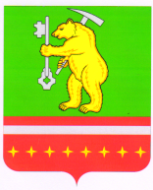 Совет депутатов Магнитского городского поселенияКусинского муниципального районаЧелябинской областиРЕШЕНИЕ от 27 мая 2022г.                                                                                      №42Об утверждении плана работы  Совета депутатов Магнитского городского поселения на 2 полугодие 2022г.В соответствии с Федеральным законом от 06.10.2003г. № 131-ФЗ «Об общих принципах организации местного самоуправления в Российской Федерации», пунктом 41 главы 8 Регламента Совета депутатов Магнитского городского поселения утвержденного решением Совета депутатов Магнитского городского поселения № 28 от 14.10.2005г, Совет депутатов Магнитского городского поселения РЕШАЕТ:1. Утвердить план работы Совета депутатов Магнитского городского поселения на 2 полугодие 2022г. (прилагается). 2. Признать утратившим силу решение Совета депутатов Магнитского городского поселения от 28.12.2021г. № 64 «О плане работы Совета депутатов Магнитского городского поселения на 1 квартал 2022 г.». 3. Контроль исполнения настоящего решения возложить на председателя Совета депутатов Магнитского городского поселения Перевышину Л.М.4. Настоящее решение вступает в силу с 01.07.2022 г.Председатель Совета депутатовМагнитского городского поселения                            Л.М.ПеревышинаУТВЕРЖДЕНРешением Совета депутатовМагнитского городского поселения                                                                                                                                                        №42 от 27.05.2022г.План работы Совета депутатов Магнитского городского поселения                                        на 2 полугодие  2022 года№п/п.Наименование мероприятийДата проведениязаседанияСовета депутатовII  полугодие  2022 годII  полугодие  2022 годII  полугодие  2022 год1О  внесении  изменений  в  решение Совета депутатов Магнитского городского поселения от 28.12.2021 № 54 «О бюджете Магнитского городского поселения  на 2022 год и плановый период 2023 и 2024 годов»ежемесячно2 Об утверждении  исполнения бюджета.ежеквартально3 Организация и проведение публичных слушаний4Внесение изменений в НПА поселения в соответствии с изменениями федерального и регионального законодательства5 Заслушать информацию «О подготовке  котельных, тепловых, водопроводных, электрических сетей  к отопительному сезону»6Об уличном освещении в Магнитском городском поселении Сентябрь2022г.7Назначение собраний по инициативным проектам.Сентябрь2022г.8 Зимнее содержание дорог в Магнитском городском поселении.Октябрь 2022г9Об утверждении регламента Совета депутатов МГПОктябрь 2022г.10Об утверждении   бюджета  Магнитского городского поселения на 2022г.  и плановый период 2023г. и  2024г.Декабрь  2022г11О плане работы  Совета депутатов МГП на 1 квартал 2023г.Декабрь  2022г